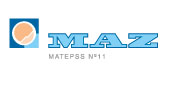 						O CENTRO CONCERTADO CORRESPONDIENTE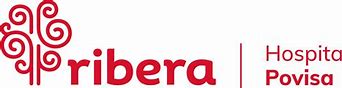 (24 horas)EN VERANO EL HORARIO DE ATENCIÓN AL PÚBLICO DE LA MUTUA MAZ VARÍA: DE 8 A 15 HORAS, POR LO QUE CUALQUIER ACCIDENTE LABORAL QUE TENGA LUGAR DESPUÉS DE LAS 15 HORAS EXIGIRÁ ACUDIR AL CENTRO CONCERTADO CORRESPONDIENTE.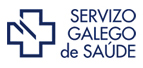 